Nous sommes à la recherche d’un(e) Carrossier(e) / Peintre 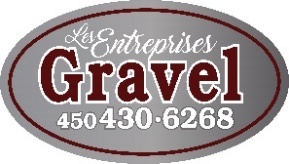 de machineries et véhicules lourdsPépinière Gravel et filles est une entreprise familiale établie à Blainville depuis 35 ans qui œuvre dans le domaine de la vente et le transport de produits de vrac servant à l’aménagement paysager et qui œuvre dans le domaine du déneigement. Responsabilités et tâches :Nettoyer les équipementsFaire la réparation des carrosseries tels que les bosses, les pliures et toutes autres défectuosités à l'aide de marteaux et tasseauxFaire du remplacement de pièces sur les équipements, enlever les pare-chocs, les panneaux et les calandres endommagésPréparer et masquer les surfaces des équipements à peindreAppliquer les peintures au pistoletEntretenir l'aire de travailMaintenir l’inventaire pour la réalisation des travauxEffectuer toutes autres tâches connexesAptitudes requises De l’expérience pertinente en carrosserie et peintureDEP en carrosserie un atoutLes qualités essentielles : Méticuleux, efficace, capacité à gérer son tempsPonctuelAutonomie et sens de l’organisationCe que nous offrons : Environnement de travail agréable, propre et sécuritaireRégime volontaire d’Épargne-Retraite (RVER)Poste disponible temps plein / temps partielPour plus de renseignements ou pour émettre votre candidature : envoyez votre CV à info@entreprisesgravel.com ou téléphonez-nous au 450-430-6268.Vous pouvez en apprendre un peu plus sur nous au www.pepinieregravel.com Au plaisir !